PENGARUH PEMBERLAKUAN PASAR BEBAS MEA (MASYARAKAT EKONOMI ASEAN) DAN IMPLIKASINYA BAGI INDUSTRI TEKSTIL DAN PRODUK TEKSTILDI INDONESIASkripsiDiajukan untuk menempuh Ujian Sarjana Pada Program Studi Ilmu Hubungan Internasional Fakultas Ilmu Sosial dan Ilmu Politik Oleh:Hamida Yulianti Husain122030049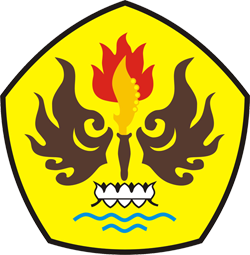 FAKULTAS ILMU SOSIAL DAN ILMU POLITIKUNIVERSITAS PASUNDAN BANDUNG2016